        OKAS-tiedote 2.1.2023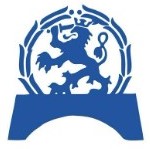 Hyvä jäsenVuosi on jälleen vaihtunut. Toivottavasti vanha vuosi vei mennessään paljon huolia ja murheita. Ainahan voi kuitenkin tulla eteen uusia haasteita, mutta presidentin uudenvuodenpuhetta lainatakseni ”Jokainen löytää itsestään uusia kykyjä ja ominaisuuksia, jos tiukille joutuu. Siinä on kysymys suomalaisesta sisusta. Luotetaan siihen ja luotetaan toisiimme, niin on ennenkin vaikeuksia voitettu”.
Katsotaan siis reippaasti eteenpäin ja tavataan ystäviä erilaisissa tapahtumissa.OKAS on valmistautunut tulevaan ja kevääksi on jälleen uutta ja mielenkiintoista ohjelmaa.Tämän vuoden ensimmäisen tiedotteen liitteinä ovat:*Puheenjohtaja Kristiina Rantalaisen tervehdys
*Kevään jäsentilaisuudet
*Kerhojen toiminta
*Hallituksen jäsenten, asiantuntijoiden ja toimihenkilöiden yhteystiedot*Jäsentilaisuus 11.1.2023 klo 14.00 ravintola Pirttihirmussa. 
Aihe on ”Asumisen uudet muodot sekä energiaratkaisut” ja tästä meille kertoo tekniikan tohtori Asko Sarja.Muista ilmoittautua*Kerhot aloittavat toimintansa tammikuussa.
10.1. starttaavat pelikerho, bridgekerho (Sammalkallion kerhotila) ja OKASin jälkiviisaat (Matinkylän Naapuruustalo)
12.1. aloittaa muistikerho (Sammalkallion kerhotila).
Katso liite tai kotisivut. *Retket. Ensimmäinen tapahtuma on ”perinteinen laskiaisrieha” 21.2.2023.
Keväämmällä on sitten retket Mannerheimin kotiin ja Tuusulanjärven taiteilijakoteihin.
Retkistä tulee infoa myöhemmin.*Teatteritiedote. OKASin vuoden 2023 ensimmäinen teatteriesitys nähdään lauantaina 11.2.23 klo 13.00 Helsingin Kaupunginteatterin suurella näyttämöllä.Näytelmä ”EI KERTONUT KATUVANSA” pohjautuu Tommi Kinnusen Finlandia ehdokkaana olleeseen romaaniin. Tarina kertoo jatkosodan aikanaSaksan armeijalle työskennelleistä suomalaisnaisista. Asevelikansalle työskentely olikin saksalaisten vetäydyttyä muuttunut maanpetturuudeksi.Välttääkseen vankileirin joukko naisia lähtee raskaalle ja vaaralliselle matkalle toisiaan auttaen ja valintojaan miettien. Näytelmä on rankasta aiheestaan huolimatta ilmava ja kaunis vaelluskertomus ja selviytymistarina, jossa seurataan viiden vahvan naisen matkaa.Lippujen varausaikaa on enää muutama päivä niin pitkään kuin lippuja on jäljellä. Viimeinen varauspäivä on 10.1.23. Yhden lipun hinta on 49 €.Lippuja varataksesi soita tai lähetä viesti Lea Kokkonen numeroon 040 562 9919.Laita viestiin OMA NIMESI, PUHELINNUMEROSI JA MONTAKO LIPPUA HALUAT VARATA.Teatteriterveisin Lea Kokkonen*Oletko varautumisen mestari? Tämä mielenkiintoinen testi muistuttaa kotivarasta ja täydentää ennen joulua ollutta jäsentilaisuuttamme. Kokeile!https://72tuntia.fi/testi/*Tukijäsenet. Meillä on tänä vuonna kahdeksan tukijäsenyritystä.
Katso kotisivuilta tai OKAS-esitteen takakannesta.
 Kannattaa tilaisuuden tullen ottaa selvää, mitä he tarjoavat ja mahdollisesti käyttää heidän palvelujaan.*Valokuvaaminen jäsentilaisuuksissa. 
Huomioithan, että jäsentilaisuuksissamme otetaan valokuvia ja videotallenteita, joita voidaan käyttää ei-kaupallisessa tarkoituksessa verkkosivuilla tai OKASin esitteissä. Näissä tallenteissa saattaa näkyä niin jäseniä kuin vierailijoitakin. Toivottavasti tämä ei ole este osallistua tilaisuuksiimme. *Kotisivuilta löytyvät kaikki ohjelmatiedot. https://olari.senioriyhdistys.fi Sivuja kannattaa seurata, sillä muutokset ovat mahdollisia.Etusivulla on nyt myös linkki, josta pääsee lukemaan uutta OKAS-esitettä *Tilaisuuksiin ilmoittautuminen käy helposti kotisivulta yhdistyksen tapahtumakalenterin kautta Tapahtumat/Yhdistyksen tapahtumakalenteri.Myös Senioriliiton sähköisen jäsenkorttiaplikaation kautta pääsee OKASin tapahtumakalenteriin ja sitä kautta voi myös ilmoittautua tilaisuuksiin. Rohkeasti tulevaisuuteen – tämä on Kansallisen Senioriliiton teema myös nyt alkaneena vuonna. Joten katsotaan uteliaina ja rohkeasti tulevaisuuteen.Valoisaa uutta vuotta kaikilleTerveisinEila Karieilakari@hotmail.com 050 403 8229tiedottajaYhdistyksen kotisivut: http://olari.senioriyhdistys.fi Yhdistyksen Facebook-sivut: https://www.facebook.com/Olarinseniorit/ Uudenmaan piirin FB-sivut: https://www.facebook.com/uudenmaanseniorit/ 